2019 PHS Football Banquet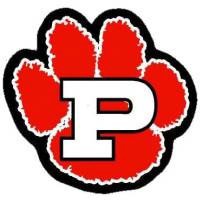 ~Parents and Family of our Football Players~Please join us to celebrate the season and to recognize our players and coaches.Sunday, November 17, 2019 Osthoff Resort101 Osthoff Avenue, Elkhart Lake, WI Palm Garden BallroomLook for the Panther Garden Flag by the Conference Center Doors for the entrance to the ballroom.5:30 pm – Arrival and Check in 6:00 pm – DinnerRecognition of all Players after Dinner$16.00 per person*.Milk, water and coffee are included in meal Cash soda bar available for $1/each.*Players’ meals are paid for by the PHS Football Booster Club.Please mail the bottom portion with your RSVP and check payable to PFBC by Friday, November 1, 2019.PFBC PO Box 193Plymouth WI 53073 (Verbal RSVP cannot be accepted)Contact: Kristin Nytes at (920) 207-7288 with any questions******************************************************************************************Player(s) Name(s):  	  	# Attending:  	(No charge)Unable to AttendFamily Members:    	   	 List Names	 	  	# Attending:  	($16.00 each)Unable to Attend 	  		Total amount due $ 	